A pályázati kiírás 5. sz. melléklete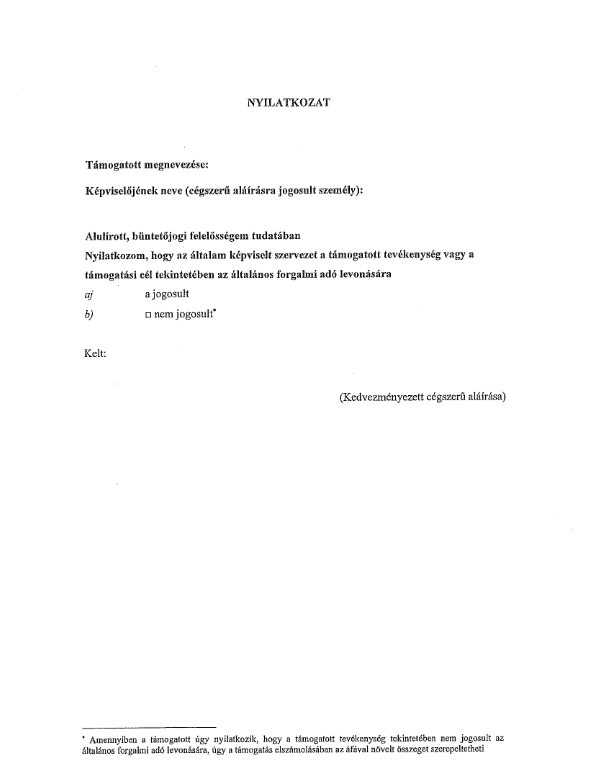 